ФЕДЕРАЛЬНОЕ АГЕНТСТВО ЖЕЛЕЗНОДОРОЖНОГО ТРАНСПОРТА Федеральное государственное бюджетное образовательное учреждение высшего образования«Петербургский государственный университет путей сообщения Императора Александра I»(ФГБОУ ВО ПГУПС)Кафедра «Менеджмент и маркетинг»РАБОЧАЯ ПРОГРАММАдисциплины«Основы менеджмента» (Б1.Б.4)для направления38.03.02 «Менеджмент»по профилю «Производственный менеджмент»Форма обучения – очнаяСанкт-Петербург2019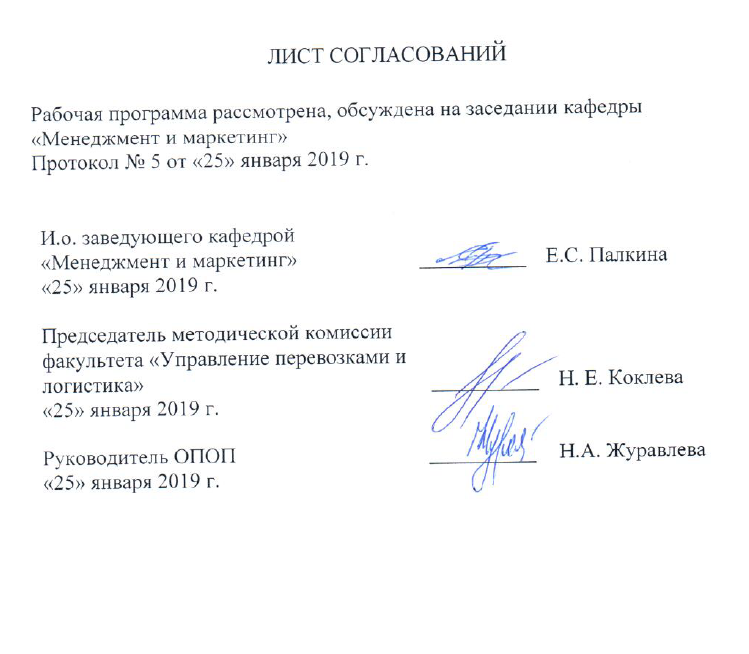 ЛИСТ СОГЛАСОВАНИЙРабочая программа рассмотрена, обсуждена на заседании кафедры «Менеджмент и маркетинг»Протокол № 5 от «25» января 2019 г. 1. Цели и задачи дисциплиныРабочая программа составлена в соответствии с ФГОС ВО, утвержденным «12» января 2016 г., приказ № 7 по направлению 38.03.02 «Менеджмент» по дисциплине «Основы менеджмента».Целью изучения дисциплины является формирование компетенций, указанных в разделе 2 рабочей программы.Для достижения поставленной цели решаются следующие задачи:- приобретение знаний, указанных в разделе 2 рабочей программы; - приобретение умений, указанных в разделе 2 рабочей программы;- приобретение навыков, указанных в разделе 2 рабочей программы.2. Перечень планируемых результатов обучения по дисциплине, соотнесенных с планируемыми результатами освоения основной профессиональной образовательной программыПланируемыми результатами обучения по дисциплине являются: приобретение знаний, умений и навыков.В результате освоения дисциплины обучающийся должен:ЗНАТЬ:основные категории и понятия менеджмента;историю развития менеджмента, характерные черты на современном этапе;инструменты анализа внешней и внутренней среды организации;методы планирования, мотивации, контроля персонала;модели, процесс принятия и реализации управленческих решений;основы делового общения и публичной речи.УМЕТЬ:применять понятийно и категориальный аппарат в профессиональной деятельности;анализировать внешнюю и внутреннюю среду организации, обосновывать выводы и формулировать предложения;использовать на практике методы планирования, мотивации, контроля в организации;принимать эффективные решения, используя методы управления, модели принятия решений;применять в профессиональной деятельности приемы делового общения и публичной речи.ВЛАДЕТЬ: понятийно и категориальным аппаратом в профессиональной деятельности;методами анализа внешней и внутренней среды организации;методами планирования, мотивации, контроля персонала в организации;методами управления и моделями принятия решений;навыками делового общения и публичной речи.Приобретенные знания, умения, навыки, характеризующие формирование компетенций, осваиваемые в данной дисциплине, позволяют решать профессиональные задачи, приведенные в соответствующем перечне по видам профессиональной деятельности в п. 2.4 общей характеристики основной профессиональной образовательной программы (ОПОП). Изучение дисциплины направлено на формирование следующих общекультурных компетенций (ОК):- способности работать в коллективе, толерантно воспринимая социальные, этнические, конфессиональные и культурные различия (ОК-5);- способности к самоорганизации и самообразованию (ОК-6).Изучение дисциплины направлено на формирование следующей общепрофессиональной компетенции (ОПК-4):- способности осуществлять деловое общение и публичные выступления, вести переговоры, совещания, осуществлять деловую переписку и поддерживать электронные коммуникации.Изучение дисциплины направлено на формирование следующей профессиональной компетенции (ПК), соответствующей видам профессиональной деятельности, на которые ориентирована программа бакалавриата: организационно-управленческая деятельность:- владения навыками использования основных теорий мотивации, лидерства и власти для решения стратегических и оперативных управленческих задач, а также для организации групповой работы на основе знания процессов групповой динамики  и   принципов   формирования   команды,   умение   проводить   аудит человеческих ресурсов и осуществлять диагностику организационной культуры (ПК-1).Область профессиональной деятельности обучающихся, освоивших данную дисциплину, приведена в п. 2.1 общей характеристики ОПОП.Объекты профессиональной деятельности обучающихся, освоивших данную дисциплину, приведены в п. 2.2 общей характеристики ОПОП.3. Место дисциплины в структуре основной профессиональной образовательной программыДисциплина «Основы менеджмента» (Б1.Б.4) относится к базовой части и является обязательной дисциплиной.4. Объем дисциплины и виды учебной работыДля очной формы обучения: Примечание:КП – курсовой проектЭ – экзамен5. Содержание и структура дисциплины5.1 Содержание дисциплины5.2 Разделы дисциплины и виды занятийДля очной формы обучения: 6. Перечень учебно-методического обеспечения для самостоятельной работы обучающихся по дисциплине7. Фонд оценочных средств для проведения текущего контроля успеваемости и промежуточной аттестации обучающихся по дисциплинеФонд оценочных средств по дисциплине является неотъемлемой частью рабочей программы и представлен отдельным документом, рассмотренным на заседании кафедры и утвержденным заведующим кафедрой.8. Перечень основной и дополнительной учебной литературы, нормативно-правовой документации и других изданий, необходимых для освоения дисциплины8.1 Перечень основной учебной литературы, необходимой для освоения дисциплины1. Астахова, Н. И. Менеджмент: учебник для прикладного бакалавриата / Н. И. Астахова, Г. И. Москвитин; под общ. ред. Н. И. Астаховой, Г. И. Москвитина. — М.: Издательство Юрайт, 2019. — 422 с. — (Серия: Бакалавр. Прикладной курс). — ISBN 978-5-9916-3761-9. — Режим доступа: www.biblio-online.ru/book/622B0619-B3B9-4043-A6A1-349AE7F69D1B.2. Гапоненко А.Л. Менеджмент: учебник для прикладного бакалавриата / А. Л. Гапоненко [и др.]; под общ. ред. А. Л. Гапоненко. — М.: Издательство Юрайт, 2019. — 398 с. — (Серия: Бакалавр. Прикладной курс). — ISBN 978-5-534-03650-3. — Режим доступа: www.biblio-online.ru/book/9D045D0C-7FE4-4901-BB4D-986C619A3749.3. Голубкова, О. А. Организационное поведение: учебник и практикум для прикладного бакалавриата / О. А. Голубкова, С. В. Сатикова. — 2-е изд., испр. и доп. — М.: Издательство Юрайт, 2019. — 178 с. — (Серия: Бакалавр. Прикладной курс). — ISBN 978-5-534-09014-7. — Режим доступа: www.biblio-online.ru/book/D49FC647-D148-4E6A-BB46-F6CDE747AAD7.4. Дорофеева, Л. И. Организационное поведение: учебник и практикум для академического бакалавриата / Л. И. Дорофеева. — 2-е изд., испр. и доп. — М.: Издательство Юрайт, 2019. — 378 с. — (Серия: Бакалавр. Академический курс). — ISBN 978-5-534-07617-2. — Режим доступа: www.biblio-online.ru/book/5AD0F08D-BA8C-421B-8C73-72D4DB3E09AD.5. Иванова, И. А. Менеджмент: учебник и практикум для прикладного бакалавриата / И. А. Иванова, А. М. Сергеев. — М.: Издательство Юрайт, 2017. — 305 с. — (Серия: Бакалавр. Прикладной курс). — ISBN 978-5-534-04184-2. — Режим доступа: www.biblio-online.ru/book/C77D4B16-D964-4A46-80D9-157369EF96C6.6. Коротков, Э. М. Менеджмент: учебник для академического бакалавриата / Э. М. Коротков. — 3-е изд., перераб. и доп. — М.: Издательство Юрайт, 2019. — 566 с. — (Серия: Бакалавр. Академический курс). — ISBN 978-5-534-07327-0. — Режим доступа: www.biblio-online.ru/book/F889F8CE-ACCA-4608-B654-63EB70A5182E.8. Кузнецов Ю.В. Менеджмент. Практикум: учеб. пособие для академического бакалавриата / Ю. В. Кузнецов [и др.]; под ред. Ю. В. Кузнецова. — М.: Издательство Юрайт, 2019. — 246 с. — (Серия: Бакалавр. Академический курс). — ISBN 978-5-534-00609-4. — Режим доступа: www.biblio-online.ru/book/F68A2E78-009E-40AC-AA1B-4899DC676A4E.9.  Одинцов, А. А. Основы менеджмента: учеб. пособие для вузов / А. А. Одинцов. — 2-е изд., испр. и доп. — М.: Издательство Юрайт, 2019. — 210 с. — (Серия: Университеты России). — ISBN 978-5-534-04814-8. — Режим доступа: www.biblio-online.ru/book/88E6CD35-ACB5-457D-BCC8-0D67A3310240.10. Петров, А. Н. Менеджмент в 2 ч. Часть 1.: учебник для академического бакалавриата / А. Н. Петров; отв. ред. А. Н. Петров. — 2-е изд., испр. и доп. — М.: Издательство Юрайт, 2019. — 349 с. — (Серия: Бакалавр. Академический курс). — ISBN 978-5-534-02082-3. — Режим доступа: www.biblio-online.ru/book/B7522A5A-3431-43BC-BFF7-EC5750DEB84A.11. Петров, А. Н. Менеджмент в 2 ч. Часть 2.: учебник для академического бакалавриата / А. Н. Петров; отв. ред. А. Н. Петров. — 2-е изд., испр. и доп. — М.: Издательство Юрайт, 2019. — 299 с. — (Серия: Бакалавр. Академический курс). — ISBN 978-5-534-02084-7. — Режим доступа: www.biblio-online.ru/book/CBA36E7F-6FC5-44DC-9D49-A892A9BF1CD9.12. Петров, А. Н. Менеджмент: учебник для бакалавров / А. Н. Петров; отв. ред. А. Н. Петров. — 2-е изд., испр. и доп. — М.: Издательство Юрайт, 2016. — 645 с. — (Серия: Бакалавр. Академический курс). — ISBN 978-5-9916-1853-3. — Режим доступа: www.biblio-online.ru/book/813FA891-5644-494A-8C68-E4B8B285D8E3.13. Шапкин И.Н. Менеджмент в 2 ч. Часть 1: учебник и практикум для академического бакалавриата / И. Н. Шапкин [и др.]; под общ. ред. И. Н. Шапкина. — 4-е изд., перераб. и доп. — М.: Издательство Юрайт, 2018. — 384 с. — (Серия: Бакалавр. Академический курс). — ISBN 978-5-534-04625-0. — Режим доступа: www.biblio-online.ru/book/D20B38E3-515E-4021-BFFE-1E4391216FAC.14. Шапкин И.Н. Менеджмент в 2 ч. Часть 2: учебник и практикум для академического бакалавриата / И. Н. Шапкин [и др.]; под общ. ред. И. Н. Шапкина. — 4-е изд., перераб. и доп. — М.: Издательство Юрайт, 2018. — 313 с. — (Серия: Бакалавр. Академический курс). — ISBN 978-5-534-04627-4. — Режим доступа: www.biblio-online.ru/book/A38A02AE-DC29-4AD2-84B7-4D65E1B6853C.15. Шедько, Н.А. Методы исследования в менеджменте [Электронный ресурс]: методические указания / Н.А. Шедько. — Электрон. дан. — Санкт-Петербург: ПГУПС, 2016. — 27 с. — Режим доступа: https://e.lanbook.com/book/101605. — Загл. с экрана.8.2 Перечень дополнительной учебной литературы, необходимой для освоения дисциплиныКозырев В.А. Менеджмент на железнодорожном транспорте [Электронный ресурс]: учебное пособие / В.А. Козырев [и др.]. — Электрон. дан. — Москва: УМЦ ЖДТ, 2017. — 675 с. — Режим доступа: https://e.lanbook.com/book/99629. — Загл. с экрана.Малюк, В. И. Современные проблемы менеджмента: учеб. пособие для бакалавриата и магистратуры / В. И. Малюк. — М.: Издательство Юрайт, 2019. — 195 с. — (Серия: Университеты России). — ISBN 978-5-534-08338-5. — Режим доступа: www.biblio-online.ru/book/AB026DE1-FB35-46E1-A0BC-B03481CF24A8.Мардас, А. Н. Основы менеджмента. Практический курс: учеб. пособие для академического бакалавриата / А. Н. Мардас, О. А. Гуляева. — 2-е изд., испр. и доп. — М.: Издательство Юрайт, 2019. — 175 с. — (Серия: Бакалавр. Академический курс). — ISBN 978-5-534-07558-8. — Режим доступа: www.biblio-online.ru/book/53B06EE0-1E54-41EE-AFB8-50B4FFE43EB6.Набиев, Р.А. Менеджмент. Практикум. / Р.А. Набиев, Т.Ф. Локтева, Е.Н. Вахромов. —М.: Финансы и статистика, 2014. — 144 с. [Электронный ресурс] -   Режим доступа: http://e.lanbook.com/book/69193.6. Попов, С. А. Актуальный стратегический менеджмент. Видение - цели - изменения: учеб.-практ. пособие / С. А. Попов. — М.: Издательство Юрайт, 2019. — 447 с. — (Серия: Авторский учебник). — ISBN 978-5-534-01109-8. — Режим доступа: www.biblio-online.ru/book/A10622EA-FF40-4578-8360-001863335627.7. Чудновская, С. Н. История менеджмента: учебник и практикум для академического бакалавриата / С. Н. Чудновская. — М. : Издательство Юрайт, 2019. — 291 с. — (Серия: Университеты России). — ISBN 978-5-534-04206-1. — Режим доступа: www.biblio-online.ru/book/9E659CF5-997C-4D1C-925D-9033A96FE0F3.8.Шифрин, М. Б. Стратегический менеджмент: учебник для академического бакалавриата / М. Б. Шифрин. — 3-е изд., испр. и доп. — М.: Издательство Юрайт, 2018. — 321 с. — (Серия: Университеты России). — ISBN 978-5-534-03440-0. — Режим доступа: www.biblio-online.ru/book/46082838-A7AA-4E0E-B9B5-6571DD0F5CFD.8.3 Перечень нормативно-правовой документации, необходимой для освоения дисциплиныПри освоении данной дисциплины нормативно-правовая документация не используется. 8.4 Другие издания, необходимые для освоения дисциплиныМенеджмент в России и за рубежом [Текст]: Все о теории и практике управления бизнесом, финансами, кадрами. - М.: Финпресс. - ISSN 1028-5857. - Выходит раз в два месяца.9. Перечень ресурсов информационно-телекоммуникационной сети «Интернет», необходимых для освоения дисциплиныЛичный кабинет обучающегося и электронно-образовательная среда. [Электронный ресурс]. – Режим доступа: http://sdo.pgups.ru/  (для доступа к полнотекстовым документам требуется авторизация).Электронно-библиотечная система издательства «Лань» [Электронный ресурс]. Режим доступа: http://e.lanbook.com/. (для доступа к полнотекстовым документам требуется авторизация).Электронная библиотека ЮРАЙТ. Режим доступа: https://biblio-online.ru/ (для доступа к полнотекстовым документам требуется авторизация).Электронно-библиотечная система ibooks.ru («Айбукс»).  Режим доступа:  http://ibooks.ru/ home.php?routine=bookshelf (для доступа к полнотекстовым документам требуется авторизация).Электронная библиотека "Единое окно к образовательным ресурсам". Режим доступа: http://window.edu.ru.- свободный.Портал корпоративного менеджмента. Режим доступа: http://www.cfin.ru;Информационный управленческий портал «ITeam». – Режим доступа: http://www.iteam.ru; Электронная библиотека экономической и деловой литературы [Электронный ресурс]. Режим доступа: http://www.aup.ru/library/.10. Методические указания для обучающихся по освоению дисциплиныПорядок изучения дисциплины следующий:Освоение разделов дисциплины производится в порядке, приведенном в разделе 5 «Содержание и структура дисциплины». Обучающийся должен освоить все разделы дисциплины с помощью учебно-методического обеспечения, приведенного в разделах 6, 8 и 9 рабочей программы. Для формирования компетенций обучающийся должен представить выполненные типовые контрольные задания или иные материалы, необходимые для оценки знаний, умений, навыков, предусмотренные текущим контролем (см. фонд оценочных средств по дисциплине).По итогам текущего контроля по дисциплине, обучающийся должен пройти промежуточную аттестацию (см. фонд оценочных средств по дисциплине).11. Перечень информационных технологий, используемых при осуществлении образовательного процесса по дисциплине, включая перечень программного обеспечения и информационных справочных системПеречень информационных технологий, используемых при осуществлении образовательного процесса по дисциплине:технические средства (компьютерная техника, наборы демонстрационного оборудования);методы обучения с использованием информационных технологий (демонстрация мультимедийных материалов);электронная информационно-образовательная среда Петербургского государственного университета путей сообщения Императора Александра I. Режим доступа: http:// sdo.pgups.ru;интернет-сервисы и электронные ресурсы (поисковые системы, электронная почта, онлайн-энциклопедии и справочники, электронные учебные и учебно-методические материалы согласно п. 9 рабочей программы);ежегодно обновляемый необходимый комплект лицензионного программного обеспечения, установленного на технических средствах, размещенных в специальных помещениях и помещениях для самостоятельной работы:операционная система Windows;MS Office;Антивирус Касперский.12. Описание материально-технической базы, необходимой для осуществления образовательного процесса по дисциплинеМатериально-техническая база, необходимая для осуществления образовательного процесса по дисциплине включает следующие специальные помещения:- учебные аудитории для проведения занятий лекционного типа, занятий семинарского типа, курсового проектирования, групповых и индивидуальных консультаций, текущего контроля и промежуточной аттестации, - помещения для самостоятельной работы;- помещения для хранения и профилактического обслуживания учебного оборудования. Специальные помещения    укомплектованы специализированной мебелью и техническими средствами обучения, служащими для представления учебной информации большой аудитории.Для проведения занятий лекционного типа предлагаются стационарные или переносные наборы демонстрационного оборудования и учебно-наглядных пособий, хранящиеся на электронных носителях и обеспечивающие тематические иллюстрации, соответствующие рабочим программам дисциплин.Помещения для самостоятельной работы обучающихся оснащены компьютерной техникой с возможностью подключения к сети «Интернет» и обеспечением доступа в электронную информационно-образовательную среду Петербургского государственного университета путей сообщения Императора Александра I. Режим доступа: http://sdo.pgups.ru.Число посадочных мест в лекционной аудитории больше либо равно списочному составу потока, а в аудитории для практических занятий (семинаров) – списочному составу группы обучающихся.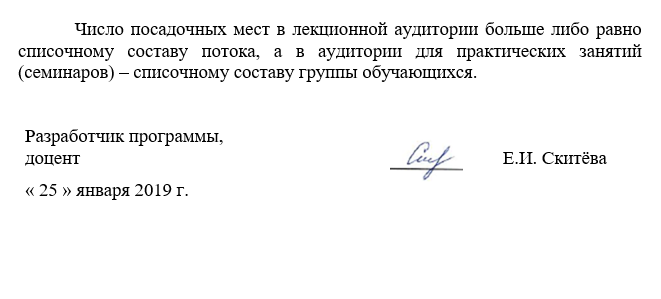 И.о. заведующего кафедрой «Менеджмент и маркетинг»__________Е.С. Палкина«25» января 2019 г.Председатель методической комиссии факультета «Управление перевозками и логистика»__________Н. Е. Коклева«25» января 2019 г.Руководитель ОПОП__________Н.А. Журавлева«25» января 2019 г.Вид учебной работыВсего часовСеместрВид учебной работыВсего часов1Контактная работа (по видам учебных занятий)6464В том числе:лекции (Л)3232практические занятия (ПЗ)3232лабораторные работы (ЛР)Самостоятельная работа (СРС) (всего)4444Контроль3636Форма контроля знанийКП, ЭКП, ЭОбщая трудоемкость: час / з.е.144 / 4144 / 4№ п/пНаименование раздела дисциплиныСодержание раздела1Методолoгические основы менеджмента1.1 Методологические основы менеджмента. 1.2 Современный менеджер, его деятельность и личность.  1.3 Деловое общение, публичная речь.2Эволюция менеджмента2.1 История и генезис управленческой мысли.2.2 Школы менеджмента.3Методологические подходы современного менеджмента 3.1 Современные подходы в менеджменте.3.2 Модели менеджмента.4Организация и ее среда4.1 Внешняя и внутренняя среда организации. 4.2 Организационные структуры, делегирование полномочий, нормы управляемости.5Функции менеджмента5.1 Планирование и стратегия развития организации.5.2 Мотивация сотрудников.5.3 Контроль в системе управления.5.4 Лидерство и власть в организации.6Управленческие решения6.1 Методы и стили принятия решений.6.2 Оценка последствий принимаемых управленческих решений.7Управление группой7.1 Основные понятия. Классификация групп.7.2 Стадии развития групп.7.3 Групповые эффекты.7.4 Команды.№ п/пНаименование раздела дисциплиныЛПЗЛРСРС1Методолoгические основы менеджмента44-42Эволюция менеджмента66-83Методологические подходы современного менеджмента 4464Организация и ее среда44-65Функции менеджмента88-106Управленческие решения44-67Управление группой22-4ИтогоИтого3232-44№п/пНаименование раздела дисциплиныПеречень учебно-методического обеспечения1Методологические основы менеджмента1. Астахова, Н. И. Менеджмент: учебник для прикладного бакалавриата / Н. И. Астахова, Г. И. Москвитин; под общ. ред. Н. И. Астаховой, Г. И. Москвитина. — М.: Издательство Юрайт, 2019. — 422 с. — (Серия: Бакалавр. Прикладной курс). — ISBN 978-5-9916-3761-9. — Режим доступа: www.biblio-online.ru/book/622B0619-B3B9-4043-A6A1-349AE7F69D1B.2. Гапоненко А.Л. Менеджмент: учебник для прикладного бакалавриата / А. Л. Гапоненко [и др.]; под общ. ред. А. Л. Гапоненко. — М.: Издательство Юрайт, 2019. — 398 с. — (Серия: Бакалавр. Прикладной курс). — ISBN 978-5-534-03650-3. — Режим доступа: www.biblio-online.ru/book/9D045D0C-7FE4-4901-BB4D-986C619A3749.3. Голубкова, О. А. Организационное поведение: учебник и практикум для прикладного бакалавриата / О. А. Голубкова, С. В. Сатикова. — 2-е изд., испр. и доп. — М.: Издательство Юрайт, 2019. — 178 с. — (Серия: Бакалавр. Прикладной курс). — ISBN 978-5-534-09014-7. — Режим доступа: www.biblio-online.ru/book/D49FC647-D148-4E6A-BB46-F6CDE747AAD7.4. Дорофеева, Л. И. Организационное поведение: учебник и практикум для академического бакалавриата / Л. И. Дорофеева. — 2-е изд., испр. и доп. — М.: Издательство Юрайт, 2019. — 378 с. — (Серия: Бакалавр. Академический курс). — ISBN 978-5-534-07617-2. — Режим доступа: www.biblio-online.ru/book/5AD0F08D-BA8C-421B-8C73-72D4DB3E09AD.5. Иванова, И. А. Менеджмент: учебник и практикум для прикладного бакалавриата / И. А. Иванова, А. М. Сергеев. — М.: Издательство Юрайт, 2017. — 305 с. — (Серия: Бакалавр. Прикладной курс). — ISBN 978-5-534-04184-2. — Режим доступа: www.biblio-online.ru/book/C77D4B16-D964-4A46-80D9-157369EF96C6.6.	Козырев В.А. Менеджмент на железнодорожном транспорте [Электронный ресурс]: учебное пособие / В.А. Козырев [и др.]. — Электрон. дан. — Москва: УМЦ ЖДТ, 2017. — 675 с. — Режим доступа: https://e.lanbook.com/book/99629. — Загл. с экрана.7. Коротков, Э. М. Менеджмент: учебник для академического бакалавриата / Э. М. Коротков. — 3-е изд., перераб. и доп. — М.: Издательство Юрайт, 2019. — 566 с. — (Серия: Бакалавр. Академический курс). — ISBN 978-5-534-07327-0. — Режим доступа: www.biblio-online.ru/book/F889F8CE-ACCA-4608-B654-63EB70A5182E.8. Кузнецов Ю.В. Менеджмент. Практикум: учеб. пособие для академического бакалавриата / Ю. В. Кузнецов [и др.]; под ред. Ю. В. Кузнецова. — М.: Издательство Юрайт, 2019. — 246 с. — (Серия: Бакалавр. Академический курс). — ISBN 978-5-534-00609-4. — Режим доступа: www.biblio-online.ru/book/F68A2E78-009E-40AC-AA1B-4899DC676A4E.9.	Малюк, В. И. Современные проблемы менеджмента: учеб. пособие для бакалавриата и магистратуры / В. И. Малюк. — М.: Издательство Юрайт, 2019. — 195 с. — (Серия: Университеты России). — ISBN 978-5-534-08338-5. — Режим доступа: www.biblio-online.ru/book/AB026DE1-FB35-46E1-A0BC-B03481CF24A8.10.	Мардас, А. Н. Основы менеджмента. Практический курс: учеб. пособие для академического бакалавриата / А. Н. Мардас, О. А. Гуляева. — 2-е изд., испр. и доп. — М.: Издательство Юрайт, 2019. — 175 с. — (Серия: Бакалавр. Академический курс). — ISBN 978-5-534-07558-8. — Режим доступа: www.biblio-online.ru/book/53B06EE0-1E54-41EE-AFB8-50B4FFE43EB6.11.	Набиев, Р.А. Менеджмент. Практикум. / Р.А. Набиев, Т.Ф. Локтева, Е.Н. Вахромов. —М.: Финансы и статистика, 2014. — 144 с. [Электронный ресурс] -   Режим доступа: http://e.lanbook.com/book/69193.12.  Одинцов, А. А. Основы менеджмента: учеб. пособие для вузов / А. А. Одинцов. — 2-е изд., испр. и доп. — М.: Издательство Юрайт, 2019. — 210 с. — (Серия: Университеты России). — ISBN 978-5-534-04814-8. — Режим доступа: www.biblio-online.ru/book/88E6CD35-ACB5-457D-BCC8-0D67A3310240.13. Петров, А. Н. Менеджмент в 2 ч. Часть 1.: учебник для академического бакалавриата / А. Н. Петров; отв. ред. А. Н. Петров. — 2-е изд., испр. и доп. — М.: Издательство Юрайт, 2019. — 349 с. — (Серия: Бакалавр. Академический курс). — ISBN 978-5-534-02082-3. — Режим доступа: www.biblio-online.ru/book/B7522A5A-3431-43BC-BFF7-EC5750DEB84A.14. Петров, А. Н. Менеджмент в 2 ч. Часть 2.: учебник для академического бакалавриата / А. Н. Петров; отв. ред. А. Н. Петров. — 2-е изд., испр. и доп. — М.: Издательство Юрайт, 2019. — 299 с. — (Серия: Бакалавр. Академический курс). — ISBN 978-5-534-02084-7. — Режим доступа: www.biblio-online.ru/book/CBA36E7F-6FC5-44DC-9D49-A892A9BF1CD9.15. Петров, А. Н. Менеджмент: учебник для бакалавров / А. Н. Петров; отв. ред. А. Н. Петров. — 2-е изд., испр. и доп. — М.: Издательство Юрайт, 2016. — 645 с. — (Серия: Бакалавр. Академический курс). — ISBN 978-5-9916-1853-3. — Режим доступа: www.biblio-online.ru/book/813FA891-5644-494A-8C68-E4B8B285D8E3.16. Попов, С. А. Актуальный стратегический менеджмент. Видение - цели - изменения: учеб.-практ. пособие / С. А. Попов. — М.: Издательство Юрайт, 2019. — 447 с. — (Серия: Авторский учебник). — ISBN 978-5-534-01109-8. — Режим доступа: www.biblio-online.ru/book/A10622EA-FF40-4578-8360-001863335627.17. Чудновская, С. Н. История менеджмента: учебник и практикум для академического бакалавриата / С. Н. Чудновская. — М. : Издательство Юрайт, 2019. — 291 с. — (Серия: Университеты России). — ISBN 978-5-534-04206-1. — Режим доступа: www.biblio-online.ru/book/9E659CF5-997C-4D1C-925D-9033A96FE0F3.18. Шапкин И.Н. Менеджмент в 2 ч. Часть 1: учебник и практикум для академического бакалавриата / И. Н. Шапкин [и др.]; под общ. ред. И. Н. Шапкина. — 4-е изд., перераб. и доп. — М.: Издательство Юрайт, 2018. — 384 с. — (Серия: Бакалавр. Академический курс). — ISBN 978-5-534-04625-0. — Режим доступа: www.biblio-online.ru/book/D20B38E3-515E-4021-BFFE-1E4391216FAC.19. Шапкин И.Н. Менеджмент в 2 ч. Часть 2: учебник и практикум для академического бакалавриата / И. Н. Шапкин [и др.]; под общ. ред. И. Н. Шапкина. — 4-е изд., перераб. и доп. — М.: Издательство Юрайт, 2018. — 313 с. — (Серия: Бакалавр. Академический курс). — ISBN 978-5-534-04627-4. — Режим доступа: www.biblio-online.ru/book/A38A02AE-DC29-4AD2-84B7-4D65E1B6853C.20. Шедько, Н.А. Методы исследования в менеджменте [Электронный ресурс]: методические указания / Н.А. Шедько. — Электрон. дан. — Санкт-Петербург: ПГУПС, 2016. — 27 с. — Режим доступа: https://e.lanbook.com/book/101605. — Загл. с экрана.21. Шифрин, М. Б. Стратегический менеджмент: учебник для академического бакалавриата / М. Б. Шифрин. — 3-е изд., испр. и доп. — М.: Издательство Юрайт, 2018. — 321 с. — (Серия: Университеты России). — ISBN 978-5-534-03440-0. — Режим доступа: www.biblio-online.ru/book/46082838-A7AA-4E0E-B9B5-6571DD0F5CFD.Электронная информационно-образовательная среда [Электронный ресурс]. Дисциплина «Основы менеджмента». Режим доступа: http://sdo.pgups.ru (для доступа к полнотекстовым документам требуется авторизация).  2Эволюция менеджмента1. Астахова, Н. И. Менеджмент: учебник для прикладного бакалавриата / Н. И. Астахова, Г. И. Москвитин; под общ. ред. Н. И. Астаховой, Г. И. Москвитина. — М.: Издательство Юрайт, 2019. — 422 с. — (Серия: Бакалавр. Прикладной курс). — ISBN 978-5-9916-3761-9. — Режим доступа: www.biblio-online.ru/book/622B0619-B3B9-4043-A6A1-349AE7F69D1B.2. Гапоненко А.Л. Менеджмент: учебник для прикладного бакалавриата / А. Л. Гапоненко [и др.]; под общ. ред. А. Л. Гапоненко. — М.: Издательство Юрайт, 2019. — 398 с. — (Серия: Бакалавр. Прикладной курс). — ISBN 978-5-534-03650-3. — Режим доступа: www.biblio-online.ru/book/9D045D0C-7FE4-4901-BB4D-986C619A3749.3. Голубкова, О. А. Организационное поведение: учебник и практикум для прикладного бакалавриата / О. А. Голубкова, С. В. Сатикова. — 2-е изд., испр. и доп. — М.: Издательство Юрайт, 2019. — 178 с. — (Серия: Бакалавр. Прикладной курс). — ISBN 978-5-534-09014-7. — Режим доступа: www.biblio-online.ru/book/D49FC647-D148-4E6A-BB46-F6CDE747AAD7.4. Дорофеева, Л. И. Организационное поведение: учебник и практикум для академического бакалавриата / Л. И. Дорофеева. — 2-е изд., испр. и доп. — М.: Издательство Юрайт, 2019. — 378 с. — (Серия: Бакалавр. Академический курс). — ISBN 978-5-534-07617-2. — Режим доступа: www.biblio-online.ru/book/5AD0F08D-BA8C-421B-8C73-72D4DB3E09AD.5. Иванова, И. А. Менеджмент: учебник и практикум для прикладного бакалавриата / И. А. Иванова, А. М. Сергеев. — М.: Издательство Юрайт, 2017. — 305 с. — (Серия: Бакалавр. Прикладной курс). — ISBN 978-5-534-04184-2. — Режим доступа: www.biblio-online.ru/book/C77D4B16-D964-4A46-80D9-157369EF96C6.6.	Козырев В.А. Менеджмент на железнодорожном транспорте [Электронный ресурс]: учебное пособие / В.А. Козырев [и др.]. — Электрон. дан. — Москва: УМЦ ЖДТ, 2017. — 675 с. — Режим доступа: https://e.lanbook.com/book/99629. — Загл. с экрана.7. Коротков, Э. М. Менеджмент: учебник для академического бакалавриата / Э. М. Коротков. — 3-е изд., перераб. и доп. — М.: Издательство Юрайт, 2019. — 566 с. — (Серия: Бакалавр. Академический курс). — ISBN 978-5-534-07327-0. — Режим доступа: www.biblio-online.ru/book/F889F8CE-ACCA-4608-B654-63EB70A5182E.8. Кузнецов Ю.В. Менеджмент. Практикум: учеб. пособие для академического бакалавриата / Ю. В. Кузнецов [и др.]; под ред. Ю. В. Кузнецова. — М.: Издательство Юрайт, 2019. — 246 с. — (Серия: Бакалавр. Академический курс). — ISBN 978-5-534-00609-4. — Режим доступа: www.biblio-online.ru/book/F68A2E78-009E-40AC-AA1B-4899DC676A4E.9.	Малюк, В. И. Современные проблемы менеджмента: учеб. пособие для бакалавриата и магистратуры / В. И. Малюк. — М.: Издательство Юрайт, 2019. — 195 с. — (Серия: Университеты России). — ISBN 978-5-534-08338-5. — Режим доступа: www.biblio-online.ru/book/AB026DE1-FB35-46E1-A0BC-B03481CF24A8.10.	Мардас, А. Н. Основы менеджмента. Практический курс: учеб. пособие для академического бакалавриата / А. Н. Мардас, О. А. Гуляева. — 2-е изд., испр. и доп. — М.: Издательство Юрайт, 2019. — 175 с. — (Серия: Бакалавр. Академический курс). — ISBN 978-5-534-07558-8. — Режим доступа: www.biblio-online.ru/book/53B06EE0-1E54-41EE-AFB8-50B4FFE43EB6.11.	Набиев, Р.А. Менеджмент. Практикум. / Р.А. Набиев, Т.Ф. Локтева, Е.Н. Вахромов. —М.: Финансы и статистика, 2014. — 144 с. [Электронный ресурс] -   Режим доступа: http://e.lanbook.com/book/69193.12.  Одинцов, А. А. Основы менеджмента: учеб. пособие для вузов / А. А. Одинцов. — 2-е изд., испр. и доп. — М.: Издательство Юрайт, 2019. — 210 с. — (Серия: Университеты России). — ISBN 978-5-534-04814-8. — Режим доступа: www.biblio-online.ru/book/88E6CD35-ACB5-457D-BCC8-0D67A3310240.13. Петров, А. Н. Менеджмент в 2 ч. Часть 1.: учебник для академического бакалавриата / А. Н. Петров; отв. ред. А. Н. Петров. — 2-е изд., испр. и доп. — М.: Издательство Юрайт, 2019. — 349 с. — (Серия: Бакалавр. Академический курс). — ISBN 978-5-534-02082-3. — Режим доступа: www.biblio-online.ru/book/B7522A5A-3431-43BC-BFF7-EC5750DEB84A.14. Петров, А. Н. Менеджмент в 2 ч. Часть 2.: учебник для академического бакалавриата / А. Н. Петров; отв. ред. А. Н. Петров. — 2-е изд., испр. и доп. — М.: Издательство Юрайт, 2019. — 299 с. — (Серия: Бакалавр. Академический курс). — ISBN 978-5-534-02084-7. — Режим доступа: www.biblio-online.ru/book/CBA36E7F-6FC5-44DC-9D49-A892A9BF1CD9.15. Петров, А. Н. Менеджмент: учебник для бакалавров / А. Н. Петров; отв. ред. А. Н. Петров. — 2-е изд., испр. и доп. — М.: Издательство Юрайт, 2016. — 645 с. — (Серия: Бакалавр. Академический курс). — ISBN 978-5-9916-1853-3. — Режим доступа: www.biblio-online.ru/book/813FA891-5644-494A-8C68-E4B8B285D8E3.16. Попов, С. А. Актуальный стратегический менеджмент. Видение - цели - изменения: учеб.-практ. пособие / С. А. Попов. — М.: Издательство Юрайт, 2019. — 447 с. — (Серия: Авторский учебник). — ISBN 978-5-534-01109-8. — Режим доступа: www.biblio-online.ru/book/A10622EA-FF40-4578-8360-001863335627.17. Чудновская, С. Н. История менеджмента: учебник и практикум для академического бакалавриата / С. Н. Чудновская. — М. : Издательство Юрайт, 2019. — 291 с. — (Серия: Университеты России). — ISBN 978-5-534-04206-1. — Режим доступа: www.biblio-online.ru/book/9E659CF5-997C-4D1C-925D-9033A96FE0F3.18. Шапкин И.Н. Менеджмент в 2 ч. Часть 1: учебник и практикум для академического бакалавриата / И. Н. Шапкин [и др.]; под общ. ред. И. Н. Шапкина. — 4-е изд., перераб. и доп. — М.: Издательство Юрайт, 2018. — 384 с. — (Серия: Бакалавр. Академический курс). — ISBN 978-5-534-04625-0. — Режим доступа: www.biblio-online.ru/book/D20B38E3-515E-4021-BFFE-1E4391216FAC.19. Шапкин И.Н. Менеджмент в 2 ч. Часть 2: учебник и практикум для академического бакалавриата / И. Н. Шапкин [и др.]; под общ. ред. И. Н. Шапкина. — 4-е изд., перераб. и доп. — М.: Издательство Юрайт, 2018. — 313 с. — (Серия: Бакалавр. Академический курс). — ISBN 978-5-534-04627-4. — Режим доступа: www.biblio-online.ru/book/A38A02AE-DC29-4AD2-84B7-4D65E1B6853C.20. Шедько, Н.А. Методы исследования в менеджменте [Электронный ресурс]: методические указания / Н.А. Шедько. — Электрон. дан. — Санкт-Петербург: ПГУПС, 2016. — 27 с. — Режим доступа: https://e.lanbook.com/book/101605. — Загл. с экрана.21. Шифрин, М. Б. Стратегический менеджмент: учебник для академического бакалавриата / М. Б. Шифрин. — 3-е изд., испр. и доп. — М.: Издательство Юрайт, 2018. — 321 с. — (Серия: Университеты России). — ISBN 978-5-534-03440-0. — Режим доступа: www.biblio-online.ru/book/46082838-A7AA-4E0E-B9B5-6571DD0F5CFD.Электронная информационно-образовательная среда [Электронный ресурс]. Дисциплина «Основы менеджмента». Режим доступа: http://sdo.pgups.ru (для доступа к полнотекстовым документам требуется авторизация).  3Методологические подходы современного менеджмента1. Астахова, Н. И. Менеджмент: учебник для прикладного бакалавриата / Н. И. Астахова, Г. И. Москвитин; под общ. ред. Н. И. Астаховой, Г. И. Москвитина. — М.: Издательство Юрайт, 2019. — 422 с. — (Серия: Бакалавр. Прикладной курс). — ISBN 978-5-9916-3761-9. — Режим доступа: www.biblio-online.ru/book/622B0619-B3B9-4043-A6A1-349AE7F69D1B.2. Гапоненко А.Л. Менеджмент: учебник для прикладного бакалавриата / А. Л. Гапоненко [и др.]; под общ. ред. А. Л. Гапоненко. — М.: Издательство Юрайт, 2019. — 398 с. — (Серия: Бакалавр. Прикладной курс). — ISBN 978-5-534-03650-3. — Режим доступа: www.biblio-online.ru/book/9D045D0C-7FE4-4901-BB4D-986C619A3749.3. Голубкова, О. А. Организационное поведение: учебник и практикум для прикладного бакалавриата / О. А. Голубкова, С. В. Сатикова. — 2-е изд., испр. и доп. — М.: Издательство Юрайт, 2019. — 178 с. — (Серия: Бакалавр. Прикладной курс). — ISBN 978-5-534-09014-7. — Режим доступа: www.biblio-online.ru/book/D49FC647-D148-4E6A-BB46-F6CDE747AAD7.4. Дорофеева, Л. И. Организационное поведение: учебник и практикум для академического бакалавриата / Л. И. Дорофеева. — 2-е изд., испр. и доп. — М.: Издательство Юрайт, 2019. — 378 с. — (Серия: Бакалавр. Академический курс). — ISBN 978-5-534-07617-2. — Режим доступа: www.biblio-online.ru/book/5AD0F08D-BA8C-421B-8C73-72D4DB3E09AD.5. Иванова, И. А. Менеджмент: учебник и практикум для прикладного бакалавриата / И. А. Иванова, А. М. Сергеев. — М.: Издательство Юрайт, 2017. — 305 с. — (Серия: Бакалавр. Прикладной курс). — ISBN 978-5-534-04184-2. — Режим доступа: www.biblio-online.ru/book/C77D4B16-D964-4A46-80D9-157369EF96C6.6.	Козырев В.А. Менеджмент на железнодорожном транспорте [Электронный ресурс]: учебное пособие / В.А. Козырев [и др.]. — Электрон. дан. — Москва: УМЦ ЖДТ, 2017. — 675 с. — Режим доступа: https://e.lanbook.com/book/99629. — Загл. с экрана.7. Коротков, Э. М. Менеджмент: учебник для академического бакалавриата / Э. М. Коротков. — 3-е изд., перераб. и доп. — М.: Издательство Юрайт, 2019. — 566 с. — (Серия: Бакалавр. Академический курс). — ISBN 978-5-534-07327-0. — Режим доступа: www.biblio-online.ru/book/F889F8CE-ACCA-4608-B654-63EB70A5182E.8. Кузнецов Ю.В. Менеджмент. Практикум: учеб. пособие для академического бакалавриата / Ю. В. Кузнецов [и др.]; под ред. Ю. В. Кузнецова. — М.: Издательство Юрайт, 2019. — 246 с. — (Серия: Бакалавр. Академический курс). — ISBN 978-5-534-00609-4. — Режим доступа: www.biblio-online.ru/book/F68A2E78-009E-40AC-AA1B-4899DC676A4E.9.	Малюк, В. И. Современные проблемы менеджмента: учеб. пособие для бакалавриата и магистратуры / В. И. Малюк. — М.: Издательство Юрайт, 2019. — 195 с. — (Серия: Университеты России). — ISBN 978-5-534-08338-5. — Режим доступа: www.biblio-online.ru/book/AB026DE1-FB35-46E1-A0BC-B03481CF24A8.10.	Мардас, А. Н. Основы менеджмента. Практический курс: учеб. пособие для академического бакалавриата / А. Н. Мардас, О. А. Гуляева. — 2-е изд., испр. и доп. — М.: Издательство Юрайт, 2019. — 175 с. — (Серия: Бакалавр. Академический курс). — ISBN 978-5-534-07558-8. — Режим доступа: www.biblio-online.ru/book/53B06EE0-1E54-41EE-AFB8-50B4FFE43EB6.11.	Набиев, Р.А. Менеджмент. Практикум. / Р.А. Набиев, Т.Ф. Локтева, Е.Н. Вахромов. —М.: Финансы и статистика, 2014. — 144 с. [Электронный ресурс] -   Режим доступа: http://e.lanbook.com/book/69193.12.  Одинцов, А. А. Основы менеджмента: учеб. пособие для вузов / А. А. Одинцов. — 2-е изд., испр. и доп. — М.: Издательство Юрайт, 2019. — 210 с. — (Серия: Университеты России). — ISBN 978-5-534-04814-8. — Режим доступа: www.biblio-online.ru/book/88E6CD35-ACB5-457D-BCC8-0D67A3310240.13. Петров, А. Н. Менеджмент в 2 ч. Часть 1.: учебник для академического бакалавриата / А. Н. Петров; отв. ред. А. Н. Петров. — 2-е изд., испр. и доп. — М.: Издательство Юрайт, 2019. — 349 с. — (Серия: Бакалавр. Академический курс). — ISBN 978-5-534-02082-3. — Режим доступа: www.biblio-online.ru/book/B7522A5A-3431-43BC-BFF7-EC5750DEB84A.14. Петров, А. Н. Менеджмент в 2 ч. Часть 2.: учебник для академического бакалавриата / А. Н. Петров; отв. ред. А. Н. Петров. — 2-е изд., испр. и доп. — М.: Издательство Юрайт, 2019. — 299 с. — (Серия: Бакалавр. Академический курс). — ISBN 978-5-534-02084-7. — Режим доступа: www.biblio-online.ru/book/CBA36E7F-6FC5-44DC-9D49-A892A9BF1CD9.15. Петров, А. Н. Менеджмент: учебник для бакалавров / А. Н. Петров; отв. ред. А. Н. Петров. — 2-е изд., испр. и доп. — М.: Издательство Юрайт, 2016. — 645 с. — (Серия: Бакалавр. Академический курс). — ISBN 978-5-9916-1853-3. — Режим доступа: www.biblio-online.ru/book/813FA891-5644-494A-8C68-E4B8B285D8E3.16. Попов, С. А. Актуальный стратегический менеджмент. Видение - цели - изменения: учеб.-практ. пособие / С. А. Попов. — М.: Издательство Юрайт, 2019. — 447 с. — (Серия: Авторский учебник). — ISBN 978-5-534-01109-8. — Режим доступа: www.biblio-online.ru/book/A10622EA-FF40-4578-8360-001863335627.17. Чудновская, С. Н. История менеджмента: учебник и практикум для академического бакалавриата / С. Н. Чудновская. — М. : Издательство Юрайт, 2019. — 291 с. — (Серия: Университеты России). — ISBN 978-5-534-04206-1. — Режим доступа: www.biblio-online.ru/book/9E659CF5-997C-4D1C-925D-9033A96FE0F3.18. Шапкин И.Н. Менеджмент в 2 ч. Часть 1: учебник и практикум для академического бакалавриата / И. Н. Шапкин [и др.]; под общ. ред. И. Н. Шапкина. — 4-е изд., перераб. и доп. — М.: Издательство Юрайт, 2018. — 384 с. — (Серия: Бакалавр. Академический курс). — ISBN 978-5-534-04625-0. — Режим доступа: www.biblio-online.ru/book/D20B38E3-515E-4021-BFFE-1E4391216FAC.19. Шапкин И.Н. Менеджмент в 2 ч. Часть 2: учебник и практикум для академического бакалавриата / И. Н. Шапкин [и др.]; под общ. ред. И. Н. Шапкина. — 4-е изд., перераб. и доп. — М.: Издательство Юрайт, 2018. — 313 с. — (Серия: Бакалавр. Академический курс). — ISBN 978-5-534-04627-4. — Режим доступа: www.biblio-online.ru/book/A38A02AE-DC29-4AD2-84B7-4D65E1B6853C.20. Шедько, Н.А. Методы исследования в менеджменте [Электронный ресурс]: методические указания / Н.А. Шедько. — Электрон. дан. — Санкт-Петербург: ПГУПС, 2016. — 27 с. — Режим доступа: https://e.lanbook.com/book/101605. — Загл. с экрана.21. Шифрин, М. Б. Стратегический менеджмент: учебник для академического бакалавриата / М. Б. Шифрин. — 3-е изд., испр. и доп. — М.: Издательство Юрайт, 2018. — 321 с. — (Серия: Университеты России). — ISBN 978-5-534-03440-0. — Режим доступа: www.biblio-online.ru/book/46082838-A7AA-4E0E-B9B5-6571DD0F5CFD.Электронная информационно-образовательная среда [Электронный ресурс]. Дисциплина «Основы менеджмента». Режим доступа: http://sdo.pgups.ru (для доступа к полнотекстовым документам требуется авторизация).  4Организация и ее среда1. Астахова, Н. И. Менеджмент: учебник для прикладного бакалавриата / Н. И. Астахова, Г. И. Москвитин; под общ. ред. Н. И. Астаховой, Г. И. Москвитина. — М.: Издательство Юрайт, 2019. — 422 с. — (Серия: Бакалавр. Прикладной курс). — ISBN 978-5-9916-3761-9. — Режим доступа: www.biblio-online.ru/book/622B0619-B3B9-4043-A6A1-349AE7F69D1B.2. Гапоненко А.Л. Менеджмент: учебник для прикладного бакалавриата / А. Л. Гапоненко [и др.]; под общ. ред. А. Л. Гапоненко. — М.: Издательство Юрайт, 2019. — 398 с. — (Серия: Бакалавр. Прикладной курс). — ISBN 978-5-534-03650-3. — Режим доступа: www.biblio-online.ru/book/9D045D0C-7FE4-4901-BB4D-986C619A3749.3. Голубкова, О. А. Организационное поведение: учебник и практикум для прикладного бакалавриата / О. А. Голубкова, С. В. Сатикова. — 2-е изд., испр. и доп. — М.: Издательство Юрайт, 2019. — 178 с. — (Серия: Бакалавр. Прикладной курс). — ISBN 978-5-534-09014-7. — Режим доступа: www.biblio-online.ru/book/D49FC647-D148-4E6A-BB46-F6CDE747AAD7.4. Дорофеева, Л. И. Организационное поведение: учебник и практикум для академического бакалавриата / Л. И. Дорофеева. — 2-е изд., испр. и доп. — М.: Издательство Юрайт, 2019. — 378 с. — (Серия: Бакалавр. Академический курс). — ISBN 978-5-534-07617-2. — Режим доступа: www.biblio-online.ru/book/5AD0F08D-BA8C-421B-8C73-72D4DB3E09AD.5. Иванова, И. А. Менеджмент: учебник и практикум для прикладного бакалавриата / И. А. Иванова, А. М. Сергеев. — М.: Издательство Юрайт, 2017. — 305 с. — (Серия: Бакалавр. Прикладной курс). — ISBN 978-5-534-04184-2. — Режим доступа: www.biblio-online.ru/book/C77D4B16-D964-4A46-80D9-157369EF96C6.6.	Козырев В.А. Менеджмент на железнодорожном транспорте [Электронный ресурс]: учебное пособие / В.А. Козырев [и др.]. — Электрон. дан. — Москва: УМЦ ЖДТ, 2017. — 675 с. — Режим доступа: https://e.lanbook.com/book/99629. — Загл. с экрана.7. Коротков, Э. М. Менеджмент: учебник для академического бакалавриата / Э. М. Коротков. — 3-е изд., перераб. и доп. — М.: Издательство Юрайт, 2019. — 566 с. — (Серия: Бакалавр. Академический курс). — ISBN 978-5-534-07327-0. — Режим доступа: www.biblio-online.ru/book/F889F8CE-ACCA-4608-B654-63EB70A5182E.8. Кузнецов Ю.В. Менеджмент. Практикум: учеб. пособие для академического бакалавриата / Ю. В. Кузнецов [и др.]; под ред. Ю. В. Кузнецова. — М.: Издательство Юрайт, 2019. — 246 с. — (Серия: Бакалавр. Академический курс). — ISBN 978-5-534-00609-4. — Режим доступа: www.biblio-online.ru/book/F68A2E78-009E-40AC-AA1B-4899DC676A4E.9.	Малюк, В. И. Современные проблемы менеджмента: учеб. пособие для бакалавриата и магистратуры / В. И. Малюк. — М.: Издательство Юрайт, 2019. — 195 с. — (Серия: Университеты России). — ISBN 978-5-534-08338-5. — Режим доступа: www.biblio-online.ru/book/AB026DE1-FB35-46E1-A0BC-B03481CF24A8.10.	Мардас, А. Н. Основы менеджмента. Практический курс: учеб. пособие для академического бакалавриата / А. Н. Мардас, О. А. Гуляева. — 2-е изд., испр. и доп. — М.: Издательство Юрайт, 2019. — 175 с. — (Серия: Бакалавр. Академический курс). — ISBN 978-5-534-07558-8. — Режим доступа: www.biblio-online.ru/book/53B06EE0-1E54-41EE-AFB8-50B4FFE43EB6.11.	Набиев, Р.А. Менеджмент. Практикум. / Р.А. Набиев, Т.Ф. Локтева, Е.Н. Вахромов. —М.: Финансы и статистика, 2014. — 144 с. [Электронный ресурс] -   Режим доступа: http://e.lanbook.com/book/69193.12.  Одинцов, А. А. Основы менеджмента: учеб. пособие для вузов / А. А. Одинцов. — 2-е изд., испр. и доп. — М.: Издательство Юрайт, 2019. — 210 с. — (Серия: Университеты России). — ISBN 978-5-534-04814-8. — Режим доступа: www.biblio-online.ru/book/88E6CD35-ACB5-457D-BCC8-0D67A3310240.13. Петров, А. Н. Менеджмент в 2 ч. Часть 1.: учебник для академического бакалавриата / А. Н. Петров; отв. ред. А. Н. Петров. — 2-е изд., испр. и доп. — М.: Издательство Юрайт, 2019. — 349 с. — (Серия: Бакалавр. Академический курс). — ISBN 978-5-534-02082-3. — Режим доступа: www.biblio-online.ru/book/B7522A5A-3431-43BC-BFF7-EC5750DEB84A.14. Петров, А. Н. Менеджмент в 2 ч. Часть 2.: учебник для академического бакалавриата / А. Н. Петров; отв. ред. А. Н. Петров. — 2-е изд., испр. и доп. — М.: Издательство Юрайт, 2019. — 299 с. — (Серия: Бакалавр. Академический курс). — ISBN 978-5-534-02084-7. — Режим доступа: www.biblio-online.ru/book/CBA36E7F-6FC5-44DC-9D49-A892A9BF1CD9.15. Петров, А. Н. Менеджмент: учебник для бакалавров / А. Н. Петров; отв. ред. А. Н. Петров. — 2-е изд., испр. и доп. — М.: Издательство Юрайт, 2016. — 645 с. — (Серия: Бакалавр. Академический курс). — ISBN 978-5-9916-1853-3. — Режим доступа: www.biblio-online.ru/book/813FA891-5644-494A-8C68-E4B8B285D8E3.16. Попов, С. А. Актуальный стратегический менеджмент. Видение - цели - изменения: учеб.-практ. пособие / С. А. Попов. — М.: Издательство Юрайт, 2019. — 447 с. — (Серия: Авторский учебник). — ISBN 978-5-534-01109-8. — Режим доступа: www.biblio-online.ru/book/A10622EA-FF40-4578-8360-001863335627.17. Чудновская, С. Н. История менеджмента: учебник и практикум для академического бакалавриата / С. Н. Чудновская. — М. : Издательство Юрайт, 2019. — 291 с. — (Серия: Университеты России). — ISBN 978-5-534-04206-1. — Режим доступа: www.biblio-online.ru/book/9E659CF5-997C-4D1C-925D-9033A96FE0F3.18. Шапкин И.Н. Менеджмент в 2 ч. Часть 1: учебник и практикум для академического бакалавриата / И. Н. Шапкин [и др.]; под общ. ред. И. Н. Шапкина. — 4-е изд., перераб. и доп. — М.: Издательство Юрайт, 2018. — 384 с. — (Серия: Бакалавр. Академический курс). — ISBN 978-5-534-04625-0. — Режим доступа: www.biblio-online.ru/book/D20B38E3-515E-4021-BFFE-1E4391216FAC.19. Шапкин И.Н. Менеджмент в 2 ч. Часть 2: учебник и практикум для академического бакалавриата / И. Н. Шапкин [и др.]; под общ. ред. И. Н. Шапкина. — 4-е изд., перераб. и доп. — М.: Издательство Юрайт, 2018. — 313 с. — (Серия: Бакалавр. Академический курс). — ISBN 978-5-534-04627-4. — Режим доступа: www.biblio-online.ru/book/A38A02AE-DC29-4AD2-84B7-4D65E1B6853C.20. Шедько, Н.А. Методы исследования в менеджменте [Электронный ресурс]: методические указания / Н.А. Шедько. — Электрон. дан. — Санкт-Петербург: ПГУПС, 2016. — 27 с. — Режим доступа: https://e.lanbook.com/book/101605. — Загл. с экрана.21. Шифрин, М. Б. Стратегический менеджмент: учебник для академического бакалавриата / М. Б. Шифрин. — 3-е изд., испр. и доп. — М.: Издательство Юрайт, 2018. — 321 с. — (Серия: Университеты России). — ISBN 978-5-534-03440-0. — Режим доступа: www.biblio-online.ru/book/46082838-A7AA-4E0E-B9B5-6571DD0F5CFD.Электронная информационно-образовательная среда [Электронный ресурс]. Дисциплина «Основы менеджмента». Режим доступа: http://sdo.pgups.ru (для доступа к полнотекстовым документам требуется авторизация).  5Функции менеджмента1. Астахова, Н. И. Менеджмент: учебник для прикладного бакалавриата / Н. И. Астахова, Г. И. Москвитин; под общ. ред. Н. И. Астаховой, Г. И. Москвитина. — М.: Издательство Юрайт, 2019. — 422 с. — (Серия: Бакалавр. Прикладной курс). — ISBN 978-5-9916-3761-9. — Режим доступа: www.biblio-online.ru/book/622B0619-B3B9-4043-A6A1-349AE7F69D1B.2. Гапоненко А.Л. Менеджмент: учебник для прикладного бакалавриата / А. Л. Гапоненко [и др.]; под общ. ред. А. Л. Гапоненко. — М.: Издательство Юрайт, 2019. — 398 с. — (Серия: Бакалавр. Прикладной курс). — ISBN 978-5-534-03650-3. — Режим доступа: www.biblio-online.ru/book/9D045D0C-7FE4-4901-BB4D-986C619A3749.3. Голубкова, О. А. Организационное поведение: учебник и практикум для прикладного бакалавриата / О. А. Голубкова, С. В. Сатикова. — 2-е изд., испр. и доп. — М.: Издательство Юрайт, 2019. — 178 с. — (Серия: Бакалавр. Прикладной курс). — ISBN 978-5-534-09014-7. — Режим доступа: www.biblio-online.ru/book/D49FC647-D148-4E6A-BB46-F6CDE747AAD7.4. Дорофеева, Л. И. Организационное поведение: учебник и практикум для академического бакалавриата / Л. И. Дорофеева. — 2-е изд., испр. и доп. — М.: Издательство Юрайт, 2019. — 378 с. — (Серия: Бакалавр. Академический курс). — ISBN 978-5-534-07617-2. — Режим доступа: www.biblio-online.ru/book/5AD0F08D-BA8C-421B-8C73-72D4DB3E09AD.5. Иванова, И. А. Менеджмент: учебник и практикум для прикладного бакалавриата / И. А. Иванова, А. М. Сергеев. — М.: Издательство Юрайт, 2017. — 305 с. — (Серия: Бакалавр. Прикладной курс). — ISBN 978-5-534-04184-2. — Режим доступа: www.biblio-online.ru/book/C77D4B16-D964-4A46-80D9-157369EF96C6.6.	Козырев В.А. Менеджмент на железнодорожном транспорте [Электронный ресурс]: учебное пособие / В.А. Козырев [и др.]. — Электрон. дан. — Москва: УМЦ ЖДТ, 2017. — 675 с. — Режим доступа: https://e.lanbook.com/book/99629. — Загл. с экрана.7. Коротков, Э. М. Менеджмент: учебник для академического бакалавриата / Э. М. Коротков. — 3-е изд., перераб. и доп. — М.: Издательство Юрайт, 2019. — 566 с. — (Серия: Бакалавр. Академический курс). — ISBN 978-5-534-07327-0. — Режим доступа: www.biblio-online.ru/book/F889F8CE-ACCA-4608-B654-63EB70A5182E.8. Кузнецов Ю.В. Менеджмент. Практикум: учеб. пособие для академического бакалавриата / Ю. В. Кузнецов [и др.]; под ред. Ю. В. Кузнецова. — М.: Издательство Юрайт, 2019. — 246 с. — (Серия: Бакалавр. Академический курс). — ISBN 978-5-534-00609-4. — Режим доступа: www.biblio-online.ru/book/F68A2E78-009E-40AC-AA1B-4899DC676A4E.9.	Малюк, В. И. Современные проблемы менеджмента: учеб. пособие для бакалавриата и магистратуры / В. И. Малюк. — М.: Издательство Юрайт, 2019. — 195 с. — (Серия: Университеты России). — ISBN 978-5-534-08338-5. — Режим доступа: www.biblio-online.ru/book/AB026DE1-FB35-46E1-A0BC-B03481CF24A8.10.	Мардас, А. Н. Основы менеджмента. Практический курс: учеб. пособие для академического бакалавриата / А. Н. Мардас, О. А. Гуляева. — 2-е изд., испр. и доп. — М.: Издательство Юрайт, 2019. — 175 с. — (Серия: Бакалавр. Академический курс). — ISBN 978-5-534-07558-8. — Режим доступа: www.biblio-online.ru/book/53B06EE0-1E54-41EE-AFB8-50B4FFE43EB6.11.	Набиев, Р.А. Менеджмент. Практикум. / Р.А. Набиев, Т.Ф. Локтева, Е.Н. Вахромов. —М.: Финансы и статистика, 2014. — 144 с. [Электронный ресурс] -   Режим доступа: http://e.lanbook.com/book/69193.12.  Одинцов, А. А. Основы менеджмента: учеб. пособие для вузов / А. А. Одинцов. — 2-е изд., испр. и доп. — М.: Издательство Юрайт, 2019. — 210 с. — (Серия: Университеты России). — ISBN 978-5-534-04814-8. — Режим доступа: www.biblio-online.ru/book/88E6CD35-ACB5-457D-BCC8-0D67A3310240.13. Петров, А. Н. Менеджмент в 2 ч. Часть 1.: учебник для академического бакалавриата / А. Н. Петров; отв. ред. А. Н. Петров. — 2-е изд., испр. и доп. — М.: Издательство Юрайт, 2019. — 349 с. — (Серия: Бакалавр. Академический курс). — ISBN 978-5-534-02082-3. — Режим доступа: www.biblio-online.ru/book/B7522A5A-3431-43BC-BFF7-EC5750DEB84A.14. Петров, А. Н. Менеджмент в 2 ч. Часть 2.: учебник для академического бакалавриата / А. Н. Петров; отв. ред. А. Н. Петров. — 2-е изд., испр. и доп. — М.: Издательство Юрайт, 2019. — 299 с. — (Серия: Бакалавр. Академический курс). — ISBN 978-5-534-02084-7. — Режим доступа: www.biblio-online.ru/book/CBA36E7F-6FC5-44DC-9D49-A892A9BF1CD9.15. Петров, А. Н. Менеджмент: учебник для бакалавров / А. Н. Петров; отв. ред. А. Н. Петров. — 2-е изд., испр. и доп. — М.: Издательство Юрайт, 2016. — 645 с. — (Серия: Бакалавр. Академический курс). — ISBN 978-5-9916-1853-3. — Режим доступа: www.biblio-online.ru/book/813FA891-5644-494A-8C68-E4B8B285D8E3.16. Попов, С. А. Актуальный стратегический менеджмент. Видение - цели - изменения: учеб.-практ. пособие / С. А. Попов. — М.: Издательство Юрайт, 2019. — 447 с. — (Серия: Авторский учебник). — ISBN 978-5-534-01109-8. — Режим доступа: www.biblio-online.ru/book/A10622EA-FF40-4578-8360-001863335627.17. Чудновская, С. Н. История менеджмента: учебник и практикум для академического бакалавриата / С. Н. Чудновская. — М. : Издательство Юрайт, 2019. — 291 с. — (Серия: Университеты России). — ISBN 978-5-534-04206-1. — Режим доступа: www.biblio-online.ru/book/9E659CF5-997C-4D1C-925D-9033A96FE0F3.18. Шапкин И.Н. Менеджмент в 2 ч. Часть 1: учебник и практикум для академического бакалавриата / И. Н. Шапкин [и др.]; под общ. ред. И. Н. Шапкина. — 4-е изд., перераб. и доп. — М.: Издательство Юрайт, 2018. — 384 с. — (Серия: Бакалавр. Академический курс). — ISBN 978-5-534-04625-0. — Режим доступа: www.biblio-online.ru/book/D20B38E3-515E-4021-BFFE-1E4391216FAC.19. Шапкин И.Н. Менеджмент в 2 ч. Часть 2: учебник и практикум для академического бакалавриата / И. Н. Шапкин [и др.]; под общ. ред. И. Н. Шапкина. — 4-е изд., перераб. и доп. — М.: Издательство Юрайт, 2018. — 313 с. — (Серия: Бакалавр. Академический курс). — ISBN 978-5-534-04627-4. — Режим доступа: www.biblio-online.ru/book/A38A02AE-DC29-4AD2-84B7-4D65E1B6853C.20. Шедько, Н.А. Методы исследования в менеджменте [Электронный ресурс]: методические указания / Н.А. Шедько. — Электрон. дан. — Санкт-Петербург: ПГУПС, 2016. — 27 с. — Режим доступа: https://e.lanbook.com/book/101605. — Загл. с экрана.21. Шифрин, М. Б. Стратегический менеджмент: учебник для академического бакалавриата / М. Б. Шифрин. — 3-е изд., испр. и доп. — М.: Издательство Юрайт, 2018. — 321 с. — (Серия: Университеты России). — ISBN 978-5-534-03440-0. — Режим доступа: www.biblio-online.ru/book/46082838-A7AA-4E0E-B9B5-6571DD0F5CFD.Электронная информационно-образовательная среда [Электронный ресурс]. Дисциплина «Основы менеджмента». Режим доступа: http://sdo.pgups.ru (для доступа к полнотекстовым документам требуется авторизация).  Функции менеджмента1. Астахова, Н. И. Менеджмент: учебник для прикладного бакалавриата / Н. И. Астахова, Г. И. Москвитин; под общ. ред. Н. И. Астаховой, Г. И. Москвитина. — М.: Издательство Юрайт, 2019. — 422 с. — (Серия: Бакалавр. Прикладной курс). — ISBN 978-5-9916-3761-9. — Режим доступа: www.biblio-online.ru/book/622B0619-B3B9-4043-A6A1-349AE7F69D1B.2. Гапоненко А.Л. Менеджмент: учебник для прикладного бакалавриата / А. Л. Гапоненко [и др.]; под общ. ред. А. Л. Гапоненко. — М.: Издательство Юрайт, 2019. — 398 с. — (Серия: Бакалавр. Прикладной курс). — ISBN 978-5-534-03650-3. — Режим доступа: www.biblio-online.ru/book/9D045D0C-7FE4-4901-BB4D-986C619A3749.3. Голубкова, О. А. Организационное поведение: учебник и практикум для прикладного бакалавриата / О. А. Голубкова, С. В. Сатикова. — 2-е изд., испр. и доп. — М.: Издательство Юрайт, 2019. — 178 с. — (Серия: Бакалавр. Прикладной курс). — ISBN 978-5-534-09014-7. — Режим доступа: www.biblio-online.ru/book/D49FC647-D148-4E6A-BB46-F6CDE747AAD7.4. Дорофеева, Л. И. Организационное поведение: учебник и практикум для академического бакалавриата / Л. И. Дорофеева. — 2-е изд., испр. и доп. — М.: Издательство Юрайт, 2019. — 378 с. — (Серия: Бакалавр. Академический курс). — ISBN 978-5-534-07617-2. — Режим доступа: www.biblio-online.ru/book/5AD0F08D-BA8C-421B-8C73-72D4DB3E09AD.5. Иванова, И. А. Менеджмент: учебник и практикум для прикладного бакалавриата / И. А. Иванова, А. М. Сергеев. — М.: Издательство Юрайт, 2017. — 305 с. — (Серия: Бакалавр. Прикладной курс). — ISBN 978-5-534-04184-2. — Режим доступа: www.biblio-online.ru/book/C77D4B16-D964-4A46-80D9-157369EF96C6.6.	Козырев В.А. Менеджмент на железнодорожном транспорте [Электронный ресурс]: учебное пособие / В.А. Козырев [и др.]. — Электрон. дан. — Москва: УМЦ ЖДТ, 2017. — 675 с. — Режим доступа: https://e.lanbook.com/book/99629. — Загл. с экрана.7. Коротков, Э. М. Менеджмент: учебник для академического бакалавриата / Э. М. Коротков. — 3-е изд., перераб. и доп. — М.: Издательство Юрайт, 2019. — 566 с. — (Серия: Бакалавр. Академический курс). — ISBN 978-5-534-07327-0. — Режим доступа: www.biblio-online.ru/book/F889F8CE-ACCA-4608-B654-63EB70A5182E.8. Кузнецов Ю.В. Менеджмент. Практикум: учеб. пособие для академического бакалавриата / Ю. В. Кузнецов [и др.]; под ред. Ю. В. Кузнецова. — М.: Издательство Юрайт, 2019. — 246 с. — (Серия: Бакалавр. Академический курс). — ISBN 978-5-534-00609-4. — Режим доступа: www.biblio-online.ru/book/F68A2E78-009E-40AC-AA1B-4899DC676A4E.9.	Малюк, В. И. Современные проблемы менеджмента: учеб. пособие для бакалавриата и магистратуры / В. И. Малюк. — М.: Издательство Юрайт, 2019. — 195 с. — (Серия: Университеты России). — ISBN 978-5-534-08338-5. — Режим доступа: www.biblio-online.ru/book/AB026DE1-FB35-46E1-A0BC-B03481CF24A8.10.	Мардас, А. Н. Основы менеджмента. Практический курс: учеб. пособие для академического бакалавриата / А. Н. Мардас, О. А. Гуляева. — 2-е изд., испр. и доп. — М.: Издательство Юрайт, 2019. — 175 с. — (Серия: Бакалавр. Академический курс). — ISBN 978-5-534-07558-8. — Режим доступа: www.biblio-online.ru/book/53B06EE0-1E54-41EE-AFB8-50B4FFE43EB6.11.	Набиев, Р.А. Менеджмент. Практикум. / Р.А. Набиев, Т.Ф. Локтева, Е.Н. Вахромов. —М.: Финансы и статистика, 2014. — 144 с. [Электронный ресурс] -   Режим доступа: http://e.lanbook.com/book/69193.12.  Одинцов, А. А. Основы менеджмента: учеб. пособие для вузов / А. А. Одинцов. — 2-е изд., испр. и доп. — М.: Издательство Юрайт, 2019. — 210 с. — (Серия: Университеты России). — ISBN 978-5-534-04814-8. — Режим доступа: www.biblio-online.ru/book/88E6CD35-ACB5-457D-BCC8-0D67A3310240.13. Петров, А. Н. Менеджмент в 2 ч. Часть 1.: учебник для академического бакалавриата / А. Н. Петров; отв. ред. А. Н. Петров. — 2-е изд., испр. и доп. — М.: Издательство Юрайт, 2019. — 349 с. — (Серия: Бакалавр. Академический курс). — ISBN 978-5-534-02082-3. — Режим доступа: www.biblio-online.ru/book/B7522A5A-3431-43BC-BFF7-EC5750DEB84A.14. Петров, А. Н. Менеджмент в 2 ч. Часть 2.: учебник для академического бакалавриата / А. Н. Петров; отв. ред. А. Н. Петров. — 2-е изд., испр. и доп. — М.: Издательство Юрайт, 2019. — 299 с. — (Серия: Бакалавр. Академический курс). — ISBN 978-5-534-02084-7. — Режим доступа: www.biblio-online.ru/book/CBA36E7F-6FC5-44DC-9D49-A892A9BF1CD9.15. Петров, А. Н. Менеджмент: учебник для бакалавров / А. Н. Петров; отв. ред. А. Н. Петров. — 2-е изд., испр. и доп. — М.: Издательство Юрайт, 2016. — 645 с. — (Серия: Бакалавр. Академический курс). — ISBN 978-5-9916-1853-3. — Режим доступа: www.biblio-online.ru/book/813FA891-5644-494A-8C68-E4B8B285D8E3.16. Попов, С. А. Актуальный стратегический менеджмент. Видение - цели - изменения: учеб.-практ. пособие / С. А. Попов. — М.: Издательство Юрайт, 2019. — 447 с. — (Серия: Авторский учебник). — ISBN 978-5-534-01109-8. — Режим доступа: www.biblio-online.ru/book/A10622EA-FF40-4578-8360-001863335627.17. Чудновская, С. Н. История менеджмента: учебник и практикум для академического бакалавриата / С. Н. Чудновская. — М. : Издательство Юрайт, 2019. — 291 с. — (Серия: Университеты России). — ISBN 978-5-534-04206-1. — Режим доступа: www.biblio-online.ru/book/9E659CF5-997C-4D1C-925D-9033A96FE0F3.18. Шапкин И.Н. Менеджмент в 2 ч. Часть 1: учебник и практикум для академического бакалавриата / И. Н. Шапкин [и др.]; под общ. ред. И. Н. Шапкина. — 4-е изд., перераб. и доп. — М.: Издательство Юрайт, 2018. — 384 с. — (Серия: Бакалавр. Академический курс). — ISBN 978-5-534-04625-0. — Режим доступа: www.biblio-online.ru/book/D20B38E3-515E-4021-BFFE-1E4391216FAC.19. Шапкин И.Н. Менеджмент в 2 ч. Часть 2: учебник и практикум для академического бакалавриата / И. Н. Шапкин [и др.]; под общ. ред. И. Н. Шапкина. — 4-е изд., перераб. и доп. — М.: Издательство Юрайт, 2018. — 313 с. — (Серия: Бакалавр. Академический курс). — ISBN 978-5-534-04627-4. — Режим доступа: www.biblio-online.ru/book/A38A02AE-DC29-4AD2-84B7-4D65E1B6853C.20. Шедько, Н.А. Методы исследования в менеджменте [Электронный ресурс]: методические указания / Н.А. Шедько. — Электрон. дан. — Санкт-Петербург: ПГУПС, 2016. — 27 с. — Режим доступа: https://e.lanbook.com/book/101605. — Загл. с экрана.21. Шифрин, М. Б. Стратегический менеджмент: учебник для академического бакалавриата / М. Б. Шифрин. — 3-е изд., испр. и доп. — М.: Издательство Юрайт, 2018. — 321 с. — (Серия: Университеты России). — ISBN 978-5-534-03440-0. — Режим доступа: www.biblio-online.ru/book/46082838-A7AA-4E0E-B9B5-6571DD0F5CFD.Электронная информационно-образовательная среда [Электронный ресурс]. Дисциплина «Основы менеджмента». Режим доступа: http://sdo.pgups.ru (для доступа к полнотекстовым документам требуется авторизация).  6Управленческие решения1. Астахова, Н. И. Менеджмент: учебник для прикладного бакалавриата / Н. И. Астахова, Г. И. Москвитин; под общ. ред. Н. И. Астаховой, Г. И. Москвитина. — М.: Издательство Юрайт, 2019. — 422 с. — (Серия: Бакалавр. Прикладной курс). — ISBN 978-5-9916-3761-9. — Режим доступа: www.biblio-online.ru/book/622B0619-B3B9-4043-A6A1-349AE7F69D1B.2. Гапоненко А.Л. Менеджмент: учебник для прикладного бакалавриата / А. Л. Гапоненко [и др.]; под общ. ред. А. Л. Гапоненко. — М.: Издательство Юрайт, 2019. — 398 с. — (Серия: Бакалавр. Прикладной курс). — ISBN 978-5-534-03650-3. — Режим доступа: www.biblio-online.ru/book/9D045D0C-7FE4-4901-BB4D-986C619A3749.3. Голубкова, О. А. Организационное поведение: учебник и практикум для прикладного бакалавриата / О. А. Голубкова, С. В. Сатикова. — 2-е изд., испр. и доп. — М.: Издательство Юрайт, 2019. — 178 с. — (Серия: Бакалавр. Прикладной курс). — ISBN 978-5-534-09014-7. — Режим доступа: www.biblio-online.ru/book/D49FC647-D148-4E6A-BB46-F6CDE747AAD7.4. Дорофеева, Л. И. Организационное поведение: учебник и практикум для академического бакалавриата / Л. И. Дорофеева. — 2-е изд., испр. и доп. — М.: Издательство Юрайт, 2019. — 378 с. — (Серия: Бакалавр. Академический курс). — ISBN 978-5-534-07617-2. — Режим доступа: www.biblio-online.ru/book/5AD0F08D-BA8C-421B-8C73-72D4DB3E09AD.5. Иванова, И. А. Менеджмент: учебник и практикум для прикладного бакалавриата / И. А. Иванова, А. М. Сергеев. — М.: Издательство Юрайт, 2017. — 305 с. — (Серия: Бакалавр. Прикладной курс). — ISBN 978-5-534-04184-2. — Режим доступа: www.biblio-online.ru/book/C77D4B16-D964-4A46-80D9-157369EF96C6.6.	Козырев В.А. Менеджмент на железнодорожном транспорте [Электронный ресурс]: учебное пособие / В.А. Козырев [и др.]. — Электрон. дан. — Москва: УМЦ ЖДТ, 2017. — 675 с. — Режим доступа: https://e.lanbook.com/book/99629. — Загл. с экрана.7. Коротков, Э. М. Менеджмент: учебник для академического бакалавриата / Э. М. Коротков. — 3-е изд., перераб. и доп. — М.: Издательство Юрайт, 2019. — 566 с. — (Серия: Бакалавр. Академический курс). — ISBN 978-5-534-07327-0. — Режим доступа: www.biblio-online.ru/book/F889F8CE-ACCA-4608-B654-63EB70A5182E.8. Кузнецов Ю.В. Менеджмент. Практикум: учеб. пособие для академического бакалавриата / Ю. В. Кузнецов [и др.]; под ред. Ю. В. Кузнецова. — М.: Издательство Юрайт, 2019. — 246 с. — (Серия: Бакалавр. Академический курс). — ISBN 978-5-534-00609-4. — Режим доступа: www.biblio-online.ru/book/F68A2E78-009E-40AC-AA1B-4899DC676A4E.9.	Малюк, В. И. Современные проблемы менеджмента: учеб. пособие для бакалавриата и магистратуры / В. И. Малюк. — М.: Издательство Юрайт, 2019. — 195 с. — (Серия: Университеты России). — ISBN 978-5-534-08338-5. — Режим доступа: www.biblio-online.ru/book/AB026DE1-FB35-46E1-A0BC-B03481CF24A8.10.	Мардас, А. Н. Основы менеджмента. Практический курс: учеб. пособие для академического бакалавриата / А. Н. Мардас, О. А. Гуляева. — 2-е изд., испр. и доп. — М.: Издательство Юрайт, 2019. — 175 с. — (Серия: Бакалавр. Академический курс). — ISBN 978-5-534-07558-8. — Режим доступа: www.biblio-online.ru/book/53B06EE0-1E54-41EE-AFB8-50B4FFE43EB6.11.	Набиев, Р.А. Менеджмент. Практикум. / Р.А. Набиев, Т.Ф. Локтева, Е.Н. Вахромов. —М.: Финансы и статистика, 2014. — 144 с. [Электронный ресурс] -   Режим доступа: http://e.lanbook.com/book/69193.12.  Одинцов, А. А. Основы менеджмента: учеб. пособие для вузов / А. А. Одинцов. — 2-е изд., испр. и доп. — М.: Издательство Юрайт, 2019. — 210 с. — (Серия: Университеты России). — ISBN 978-5-534-04814-8. — Режим доступа: www.biblio-online.ru/book/88E6CD35-ACB5-457D-BCC8-0D67A3310240.13. Петров, А. Н. Менеджмент в 2 ч. Часть 1.: учебник для академического бакалавриата / А. Н. Петров; отв. ред. А. Н. Петров. — 2-е изд., испр. и доп. — М.: Издательство Юрайт, 2019. — 349 с. — (Серия: Бакалавр. Академический курс). — ISBN 978-5-534-02082-3. — Режим доступа: www.biblio-online.ru/book/B7522A5A-3431-43BC-BFF7-EC5750DEB84A.14. Петров, А. Н. Менеджмент в 2 ч. Часть 2.: учебник для академического бакалавриата / А. Н. Петров; отв. ред. А. Н. Петров. — 2-е изд., испр. и доп. — М.: Издательство Юрайт, 2019. — 299 с. — (Серия: Бакалавр. Академический курс). — ISBN 978-5-534-02084-7. — Режим доступа: www.biblio-online.ru/book/CBA36E7F-6FC5-44DC-9D49-A892A9BF1CD9.15. Петров, А. Н. Менеджмент: учебник для бакалавров / А. Н. Петров; отв. ред. А. Н. Петров. — 2-е изд., испр. и доп. — М.: Издательство Юрайт, 2016. — 645 с. — (Серия: Бакалавр. Академический курс). — ISBN 978-5-9916-1853-3. — Режим доступа: www.biblio-online.ru/book/813FA891-5644-494A-8C68-E4B8B285D8E3.16. Попов, С. А. Актуальный стратегический менеджмент. Видение - цели - изменения: учеб.-практ. пособие / С. А. Попов. — М.: Издательство Юрайт, 2019. — 447 с. — (Серия: Авторский учебник). — ISBN 978-5-534-01109-8. — Режим доступа: www.biblio-online.ru/book/A10622EA-FF40-4578-8360-001863335627.17. Чудновская, С. Н. История менеджмента: учебник и практикум для академического бакалавриата / С. Н. Чудновская. — М. : Издательство Юрайт, 2019. — 291 с. — (Серия: Университеты России). — ISBN 978-5-534-04206-1. — Режим доступа: www.biblio-online.ru/book/9E659CF5-997C-4D1C-925D-9033A96FE0F3.18. Шапкин И.Н. Менеджмент в 2 ч. Часть 1: учебник и практикум для академического бакалавриата / И. Н. Шапкин [и др.]; под общ. ред. И. Н. Шапкина. — 4-е изд., перераб. и доп. — М.: Издательство Юрайт, 2018. — 384 с. — (Серия: Бакалавр. Академический курс). — ISBN 978-5-534-04625-0. — Режим доступа: www.biblio-online.ru/book/D20B38E3-515E-4021-BFFE-1E4391216FAC.19. Шапкин И.Н. Менеджмент в 2 ч. Часть 2: учебник и практикум для академического бакалавриата / И. Н. Шапкин [и др.]; под общ. ред. И. Н. Шапкина. — 4-е изд., перераб. и доп. — М.: Издательство Юрайт, 2018. — 313 с. — (Серия: Бакалавр. Академический курс). — ISBN 978-5-534-04627-4. — Режим доступа: www.biblio-online.ru/book/A38A02AE-DC29-4AD2-84B7-4D65E1B6853C.20. Шедько, Н.А. Методы исследования в менеджменте [Электронный ресурс]: методические указания / Н.А. Шедько. — Электрон. дан. — Санкт-Петербург: ПГУПС, 2016. — 27 с. — Режим доступа: https://e.lanbook.com/book/101605. — Загл. с экрана.21. Шифрин, М. Б. Стратегический менеджмент: учебник для академического бакалавриата / М. Б. Шифрин. — 3-е изд., испр. и доп. — М.: Издательство Юрайт, 2018. — 321 с. — (Серия: Университеты России). — ISBN 978-5-534-03440-0. — Режим доступа: www.biblio-online.ru/book/46082838-A7AA-4E0E-B9B5-6571DD0F5CFD.Электронная информационно-образовательная среда [Электронный ресурс]. Дисциплина «Основы менеджмента». Режим доступа: http://sdo.pgups.ru (для доступа к полнотекстовым документам требуется авторизация).  7Управление группой1. Астахова, Н. И. Менеджмент: учебник для прикладного бакалавриата / Н. И. Астахова, Г. И. Москвитин; под общ. ред. Н. И. Астаховой, Г. И. Москвитина. — М.: Издательство Юрайт, 2019. — 422 с. — (Серия: Бакалавр. Прикладной курс). — ISBN 978-5-9916-3761-9. — Режим доступа: www.biblio-online.ru/book/622B0619-B3B9-4043-A6A1-349AE7F69D1B.2. Гапоненко А.Л. Менеджмент: учебник для прикладного бакалавриата / А. Л. Гапоненко [и др.]; под общ. ред. А. Л. Гапоненко. — М.: Издательство Юрайт, 2019. — 398 с. — (Серия: Бакалавр. Прикладной курс). — ISBN 978-5-534-03650-3. — Режим доступа: www.biblio-online.ru/book/9D045D0C-7FE4-4901-BB4D-986C619A3749.3. Голубкова, О. А. Организационное поведение: учебник и практикум для прикладного бакалавриата / О. А. Голубкова, С. В. Сатикова. — 2-е изд., испр. и доп. — М.: Издательство Юрайт, 2019. — 178 с. — (Серия: Бакалавр. Прикладной курс). — ISBN 978-5-534-09014-7. — Режим доступа: www.biblio-online.ru/book/D49FC647-D148-4E6A-BB46-F6CDE747AAD7.4. Дорофеева, Л. И. Организационное поведение: учебник и практикум для академического бакалавриата / Л. И. Дорофеева. — 2-е изд., испр. и доп. — М.: Издательство Юрайт, 2019. — 378 с. — (Серия: Бакалавр. Академический курс). — ISBN 978-5-534-07617-2. — Режим доступа: www.biblio-online.ru/book/5AD0F08D-BA8C-421B-8C73-72D4DB3E09AD.5. Иванова, И. А. Менеджмент: учебник и практикум для прикладного бакалавриата / И. А. Иванова, А. М. Сергеев. — М.: Издательство Юрайт, 2017. — 305 с. — (Серия: Бакалавр. Прикладной курс). — ISBN 978-5-534-04184-2. — Режим доступа: www.biblio-online.ru/book/C77D4B16-D964-4A46-80D9-157369EF96C6.6.	Козырев В.А. Менеджмент на железнодорожном транспорте [Электронный ресурс]: учебное пособие / В.А. Козырев [и др.]. — Электрон. дан. — Москва: УМЦ ЖДТ, 2017. — 675 с. — Режим доступа: https://e.lanbook.com/book/99629. — Загл. с экрана.7. Коротков, Э. М. Менеджмент: учебник для академического бакалавриата / Э. М. Коротков. — 3-е изд., перераб. и доп. — М.: Издательство Юрайт, 2019. — 566 с. — (Серия: Бакалавр. Академический курс). — ISBN 978-5-534-07327-0. — Режим доступа: www.biblio-online.ru/book/F889F8CE-ACCA-4608-B654-63EB70A5182E.8. Кузнецов Ю.В. Менеджмент. Практикум: учеб. пособие для академического бакалавриата / Ю. В. Кузнецов [и др.]; под ред. Ю. В. Кузнецова. — М.: Издательство Юрайт, 2019. — 246 с. — (Серия: Бакалавр. Академический курс). — ISBN 978-5-534-00609-4. — Режим доступа: www.biblio-online.ru/book/F68A2E78-009E-40AC-AA1B-4899DC676A4E.9.	Малюк, В. И. Современные проблемы менеджмента: учеб. пособие для бакалавриата и магистратуры / В. И. Малюк. — М.: Издательство Юрайт, 2019. — 195 с. — (Серия: Университеты России). — ISBN 978-5-534-08338-5. — Режим доступа: www.biblio-online.ru/book/AB026DE1-FB35-46E1-A0BC-B03481CF24A8.10.	Мардас, А. Н. Основы менеджмента. Практический курс: учеб. пособие для академического бакалавриата / А. Н. Мардас, О. А. Гуляева. — 2-е изд., испр. и доп. — М.: Издательство Юрайт, 2019. — 175 с. — (Серия: Бакалавр. Академический курс). — ISBN 978-5-534-07558-8. — Режим доступа: www.biblio-online.ru/book/53B06EE0-1E54-41EE-AFB8-50B4FFE43EB6.11.	Набиев, Р.А. Менеджмент. Практикум. / Р.А. Набиев, Т.Ф. Локтева, Е.Н. Вахромов. —М.: Финансы и статистика, 2014. — 144 с. [Электронный ресурс] -   Режим доступа: http://e.lanbook.com/book/69193.12.  Одинцов, А. А. Основы менеджмента: учеб. пособие для вузов / А. А. Одинцов. — 2-е изд., испр. и доп. — М.: Издательство Юрайт, 2019. — 210 с. — (Серия: Университеты России). — ISBN 978-5-534-04814-8. — Режим доступа: www.biblio-online.ru/book/88E6CD35-ACB5-457D-BCC8-0D67A3310240.13. Петров, А. Н. Менеджмент в 2 ч. Часть 1.: учебник для академического бакалавриата / А. Н. Петров; отв. ред. А. Н. Петров. — 2-е изд., испр. и доп. — М.: Издательство Юрайт, 2019. — 349 с. — (Серия: Бакалавр. Академический курс). — ISBN 978-5-534-02082-3. — Режим доступа: www.biblio-online.ru/book/B7522A5A-3431-43BC-BFF7-EC5750DEB84A.14. Петров, А. Н. Менеджмент в 2 ч. Часть 2.: учебник для академического бакалавриата / А. Н. Петров; отв. ред. А. Н. Петров. — 2-е изд., испр. и доп. — М.: Издательство Юрайт, 2019. — 299 с. — (Серия: Бакалавр. Академический курс). — ISBN 978-5-534-02084-7. — Режим доступа: www.biblio-online.ru/book/CBA36E7F-6FC5-44DC-9D49-A892A9BF1CD9.15. Петров, А. Н. Менеджмент: учебник для бакалавров / А. Н. Петров; отв. ред. А. Н. Петров. — 2-е изд., испр. и доп. — М.: Издательство Юрайт, 2016. — 645 с. — (Серия: Бакалавр. Академический курс). — ISBN 978-5-9916-1853-3. — Режим доступа: www.biblio-online.ru/book/813FA891-5644-494A-8C68-E4B8B285D8E3.16. Попов, С. А. Актуальный стратегический менеджмент. Видение - цели - изменения: учеб.-практ. пособие / С. А. Попов. — М.: Издательство Юрайт, 2019. — 447 с. — (Серия: Авторский учебник). — ISBN 978-5-534-01109-8. — Режим доступа: www.biblio-online.ru/book/A10622EA-FF40-4578-8360-001863335627.17. Чудновская, С. Н. История менеджмента: учебник и практикум для академического бакалавриата / С. Н. Чудновская. — М. : Издательство Юрайт, 2019. — 291 с. — (Серия: Университеты России). — ISBN 978-5-534-04206-1. — Режим доступа: www.biblio-online.ru/book/9E659CF5-997C-4D1C-925D-9033A96FE0F3.18. Шапкин И.Н. Менеджмент в 2 ч. Часть 1: учебник и практикум для академического бакалавриата / И. Н. Шапкин [и др.]; под общ. ред. И. Н. Шапкина. — 4-е изд., перераб. и доп. — М.: Издательство Юрайт, 2018. — 384 с. — (Серия: Бакалавр. Академический курс). — ISBN 978-5-534-04625-0. — Режим доступа: www.biblio-online.ru/book/D20B38E3-515E-4021-BFFE-1E4391216FAC.19. Шапкин И.Н. Менеджмент в 2 ч. Часть 2: учебник и практикум для академического бакалавриата / И. Н. Шапкин [и др.]; под общ. ред. И. Н. Шапкина. — 4-е изд., перераб. и доп. — М.: Издательство Юрайт, 2018. — 313 с. — (Серия: Бакалавр. Академический курс). — ISBN 978-5-534-04627-4. — Режим доступа: www.biblio-online.ru/book/A38A02AE-DC29-4AD2-84B7-4D65E1B6853C.20. Шедько, Н.А. Методы исследования в менеджменте [Электронный ресурс]: методические указания / Н.А. Шедько. — Электрон. дан. — Санкт-Петербург: ПГУПС, 2016. — 27 с. — Режим доступа: https://e.lanbook.com/book/101605. — Загл. с экрана.21. Шифрин, М. Б. Стратегический менеджмент: учебник для академического бакалавриата / М. Б. Шифрин. — 3-е изд., испр. и доп. — М.: Издательство Юрайт, 2018. — 321 с. — (Серия: Университеты России). — ISBN 978-5-534-03440-0. — Режим доступа: www.biblio-online.ru/book/46082838-A7AA-4E0E-B9B5-6571DD0F5CFD.Электронная информационно-образовательная среда [Электронный ресурс]. Дисциплина «Основы менеджмента». Режим доступа: http://sdo.pgups.ru (для доступа к полнотекстовым документам требуется авторизация).  Разработчик программы, доцентЕ.И. Скитёва« 25 » января 2019 г.